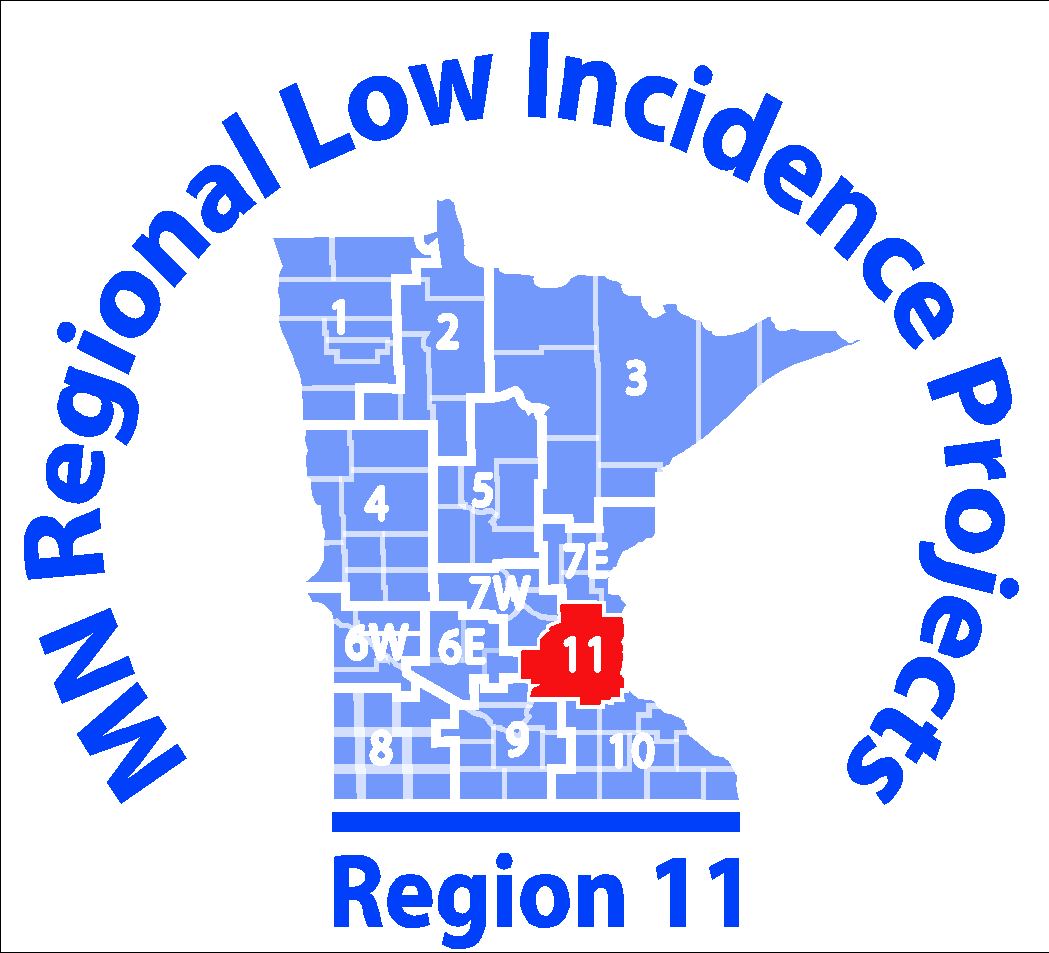 Regional Meeting AgendaSeptember 20, 201812:30-1:00	Introduction of new members and networking lunch (bring your own lunch & beverage)Please enter your correct email address to the document on the shared driveIf you don’t have access, let DiAnn or Kris know1:00-1:30	Review purpose of our network group, roles & responsibilities as reps from our respective districts2 substitutes per district meetingShare information back with your districts and teamsGoals this year: The MN Region 11 South ASD CoP will increase parent involvement, early childhood/pre-school outcomes and FAPE by offering 4 free, evening workshops throughout the 2018-2019 school year.  The Region 11 South ASD CoP will increase professional development with our district representitives by providing structured and planned opportunities for staff to share resources, problem-solve, and learn from each other at least 4 of the 5 regional meetings during the 2018-2019 school year. 1:30-2:00 	Access the shared Google drive and review group goals for 2018-2019 school year and plans made in spring.Adjust as needed2:00-3:00Make and Take date and locationTopics for this year: Private providers coordination (i.e. Partners in Excellence), Gallery walk of EBPs, 2-3 PD sessions3:00-3:30	Whip-shareHow your year is startingTopics for upcoming meetingsFunding for this workshop is made possible with a grant from the MN Department of Education.  The source of the funds is federal award Special Education - Programs to States, CFDA 84.027A AND CFDA 84.173 Special Education-Preschool Grants and 84.181 Special Education Grants for Infants and Family.